Ημερίδα ΕνημέρωσηςΤο Πρόγραμμα ERASMUS+Βασική Δράση 1 & 2: Τομείς Σχολικής Εκπαίδευσης και Επαγγελματικής Εκπαίδευσης και ΚατάρτισηςΘεσσαλονίκη, 16-03-2023Κέντρο Διάδοσης Επιστημών και Μουσείο Τεχνολογίας ΝΟΗΣΙΣΕΛΛΗΝΙΚΗ ΔΗΜΟΚΡΑΤΙΑΥΠΟΥΡΓΕΙΟ ΠΑΙΔΕΙΑΣ ΚΑΙ ΘΡΗΣΚΕΥΜΑΤΩΝ------ΙΔΡΥΜΑ ΚΡΑΤΙΚΩΝ ΥΠΟΤΡΟΦΙΩΝ(ΙΚΥ)------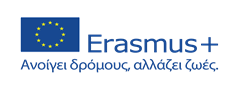 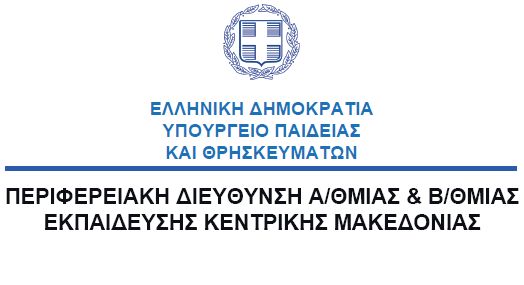 ΠΡΟΓΡΑΜΜΑΠΡΟΓΡΑΜΜΑ10.00 – 10.30                         Προσέλευση συμμετεχόντων - Εγγραφές       10:30 - 11:00ΧαιρετισμοίΘωμάς Μπαχαράκης, Aν. Περιφερειακός Διευθυντής Εκπαίδευσης Κεντρικής ΜακεδονίαςΛεωνίδας Παπαστεργίου - ΙΚΥ, Aν. Προϊστάμενος Διεύθυνσης Ειδικών Προγραμμάτων Διεθνών ΥποτροφιώνΒάνα Σωτηροπούλου – ΙΚΥ, Aν. Προϊσταμένη του Τμήματος Προγραμμάτων Ευρωπαϊκής Ένωσης11.00 – 11.15«Ευρωπαϊκά Προγράμματα και δράσεις στην Π.Δ.Ε. Κεντρικής Μακεδονίας»Ευλαμπία Κύζα, Κρυσταλλία Στάικου – Π.Δ.Ε. Κεντρικής Μακεδονίας, Προωθήτριες Ευρωπαϊκών Προγραμμάτων  11.35«Βασική  Δράση 1 – Περιγραφή της δράσης - Διαπίστευση (accreditation) οργανισμών (ΚΑ120)» Μαρία Καραμπάτσου – ΙΚΥ, Τομέας Σχολικής Εκπαίδευσης, Βασική Δράση 1 (ΚΑ1)11.35 - 12.05«Συμπράξεις μικρής κλίμακας (ΚΑ210) - Περιγραφή της δράσης – Παρουσίαση και οδηγίες συμπλήρωσης της αίτησης»Δήμητρα Δημητρίου -ΙΚΥ,  Συντονίστρια Βασικής Δράσης 2 (ΚΑ2), Τομέας Επαγγελματικής Εκπαίδευσης και Κατάρτισης12.05 – 12.15«Οριζόντιες προτεραιότητες προγράμματος ERASMUS+ και η διάσταση της Ένταξης και Πολυμορφίας» Ελίνα Μαυρογιώργου – ΙΚΥ, Inclusion Officer, Προβολή και Αξιοποίηση Αποτελεσμάτων  Erasmus+12.15 – 12.25«Πράσινη Ανάπτυξη και Περιβαλλοντική Βιωσιμότητα: Πρακτικές για τα σχέδια ERASMUS+» Ελπίδα Βάγια – ΙΚΥ - Green Contact Point, Διασφάλιση Ποιότητας Erasmus+12.25 - 13.00Διάλειμμα13.00 – 13.45«Συμπράξεις Συνεργασίας (ΚΑ220) – Περιγραφή της δράσης – Παρουσίαση και οδηγίες συμπλήρωσης της αίτησης»Τάσος Μπάρμπας – ΙΚΥ, Συντονιστής Βασικής Δράσης 2 (ΚΑ2), Τομέας Σχολικής Εκπαίδευσης, TCA Officer13.45 – 14.00              «Καλές Πρακτικές ΙΚΥ 2022 – ΓΕΛ Πεντάπολης Σερρών: CLIL – Connected Learning Inspiring Lives in Europe»Θεοδώρα Γκένιου, Εκπ/κός κλ. ΠΕ06, Πρεσβ. eTwinning (περιοχές Σερρών- Κιλκίς)14.00 – 14.30Ερωτήσεις-Συζήτηση